CLAROzwei 4 ½-Zimmer-Rustici zum Ausbauenruhig, sonnig mit Garten und Ausbauprojekt…………………………..………………………………..…………………………….…………………………………….due rustici di 4 ½ locali da riattarecon giardino e progetto di ristrutturazione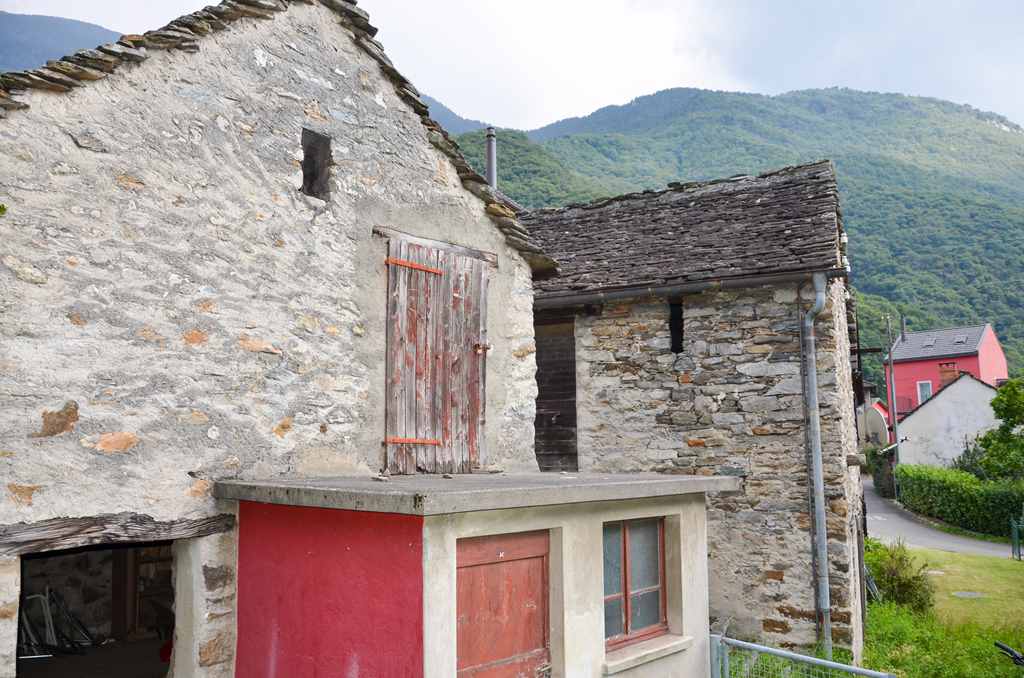                                             4180/3551Fr. 225‘000.--  Standort | Umgebung6702 Claro, A Ca di Patrizi 2Region:	BellinzonaLage:	sehr ruhiger und  sonnigerAussicht:	schöner BergblickSchulen:	jaEinkauf:	jaöffentlicher Verkehr:	100mDistanz nächste Stadt: 7 kmDistanz Autobahn:	7 km  BeschreibungDiese 2 Ferienhäuser befinden sich in sehr ruhiger und sonniger Lage im Zentrum von Claro, 7 km von Bellinzona entfernt.Für die Renovierung und Umwandlung in ein Haupt- oder Zweitwohnhaus liegt eine vorläufige Baugenehmigung vor.Bei dem Projekt handelt es sich um den Bau eines 4,5-Zimmer-Einfamilienhauses mit einer Bruttofläche von ca. 160 m2. Konkret können Sie ein großes Wohnzimmer im Dachgeschoss, 3 Schlafzimmer, 2 Bäder, eine Waschküche und einen Technikraum haben.Der Wasser- und Stromanschluss ist 20 Meter von den Hütten entfernt.Unten besteht die Möglichkeit 1-2 Stellplätze zu schaffen, außerdem befinden sich in unmittelbarer Nähe öffentliche Parkplätze.Vom Grundstück genießen Sie einen schönen Blick auf die umliegende Bergwelt.Unweit des Hauses befinden sich diverse Einkaufsmöglichkeiten, Schulen, Post, Apotheke und Bushaltestelle. Claro ist gut mit der Stadt Bellinzona verbunden. Der Norden von Bellinzona ist nur 7 km vom Haus entfernt und Locarno 30 km.  Highlights                 Sehr ruhige und sonnige Lage mit schöner AussichtMit genehmigtem VorsanierungsprojektZugang zum HausGartenHervorragende Anbindung an öffentliche Verkehrsmittel / Autobahn  Ubicazione | Dintorni6702 Claro, A Ca di Patrizi 2Regione: BellinzonaPosizione: molto tranquilla e soleggiataVista: bella vistaScuole: siPossibilità d’acquisti: sitrasporto pubblico: 100 mDistanza città successiva: 7 km      Distanza autostrada: 7 kmDescrizione dell’immobileQuesti 2 rustici si trovano in posizione molto tranquilla e soleggiata nel nucleo di Claro a distanza di 7 km da Bellinzona. È stata ottenuta la licenza edilizia preliminare per ristrutturazione e trasformazione in una casa di residenza primaria o secondaria. Il progetto prevede la realizzazione di una casa unifamiliare di 4,5 locali con una superficie lorda di ca 160 m2. Di preciso si può avere un grande soggiorno mansardato, 3 camere, 2 bagni, una lavanderia e un locale tecnico.L’allacciamento di acqua e corrente elettrica vi è a 20 metri dai rustici. Sul fondo c’è la possibilità di realizzare 1-2 posti auto, inoltre in immediate vicinanze vi sono posteggi pubblici. Dalla proprietà si gode di una bella vista sulle montagne circostanti.Non molto lontano dalla casa si trovano vari negozi, scuole, ufficio postale, farmacia e fermata bus. Claro è ben collegato con la città di Bellinzona. Il nordi di Bellinzona dista solo a 7 km dalla casa, e Locarno a 30 km.   HighlightsPosizione molto tranquilla e soleggiata con bella vistaCon progetto di ristrutturazione preliminare approvatoAccesso fino alla casaGiardinoOttimo collegamento mezzi pubblici/autostradale                                       Innenräume, Zimmer           camere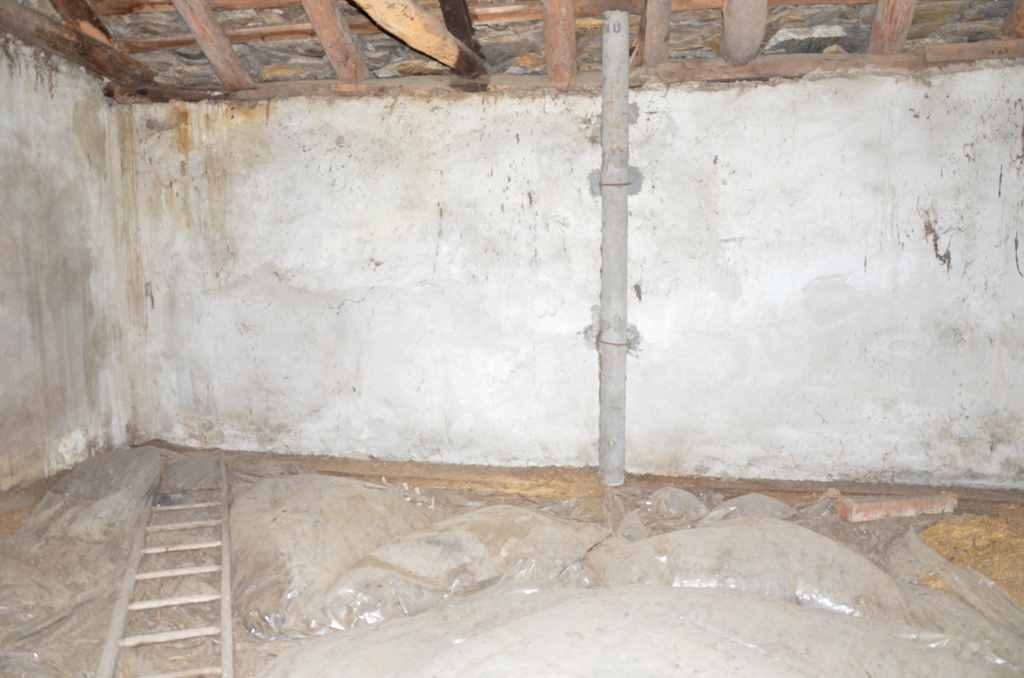 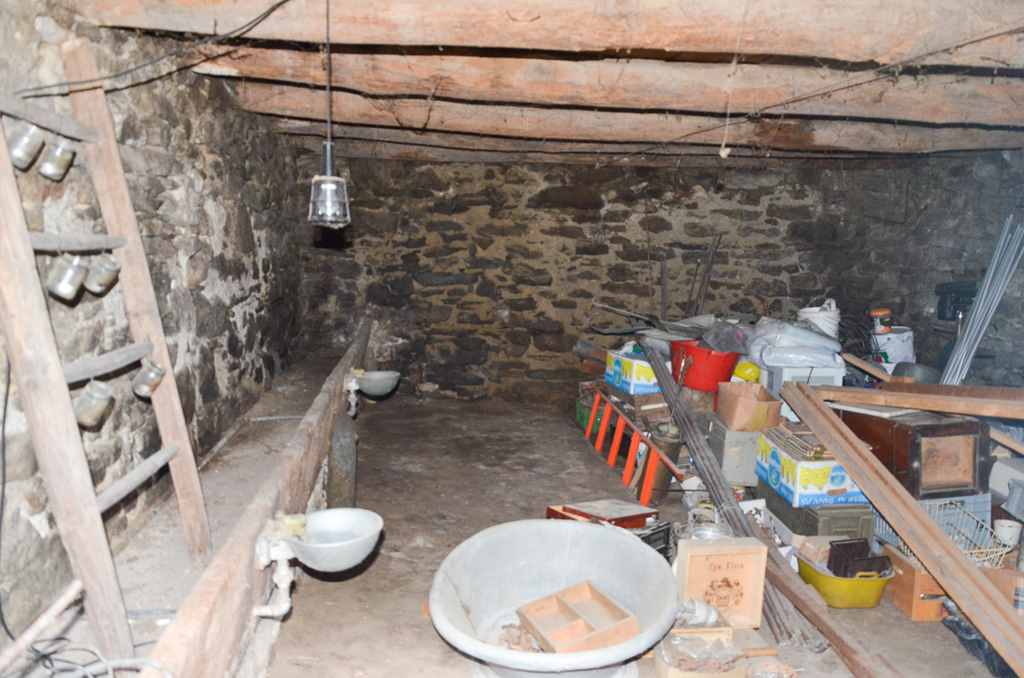 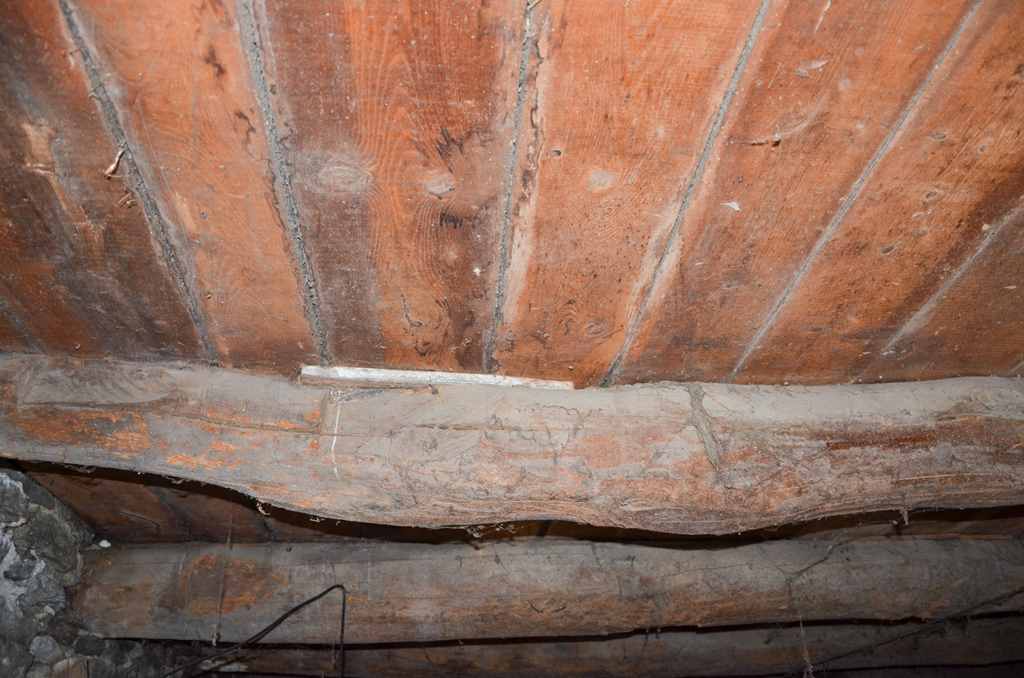 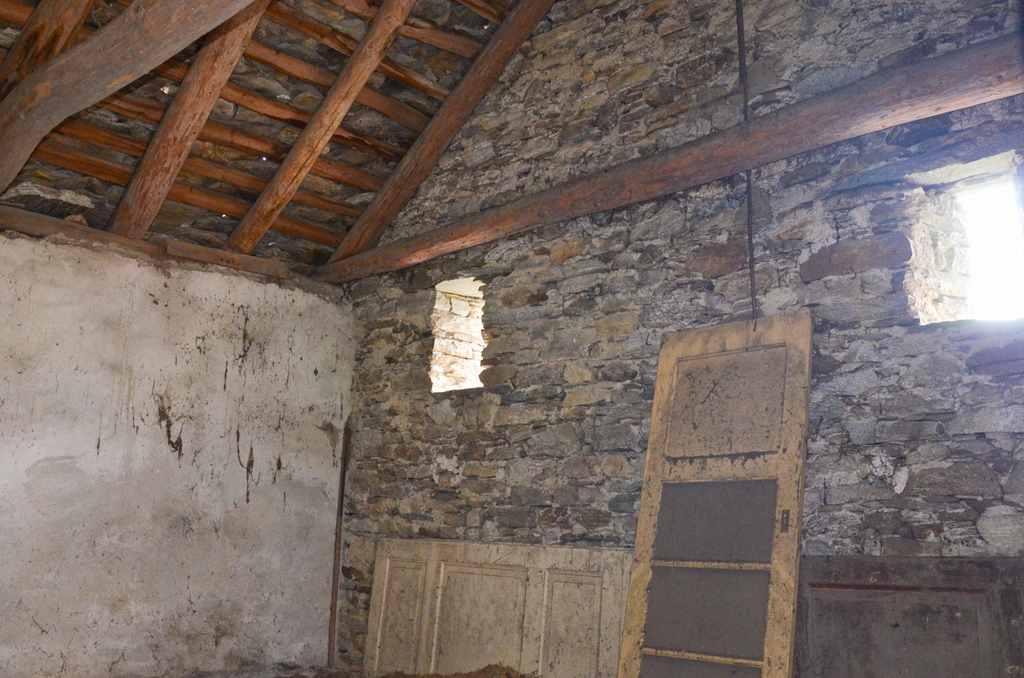 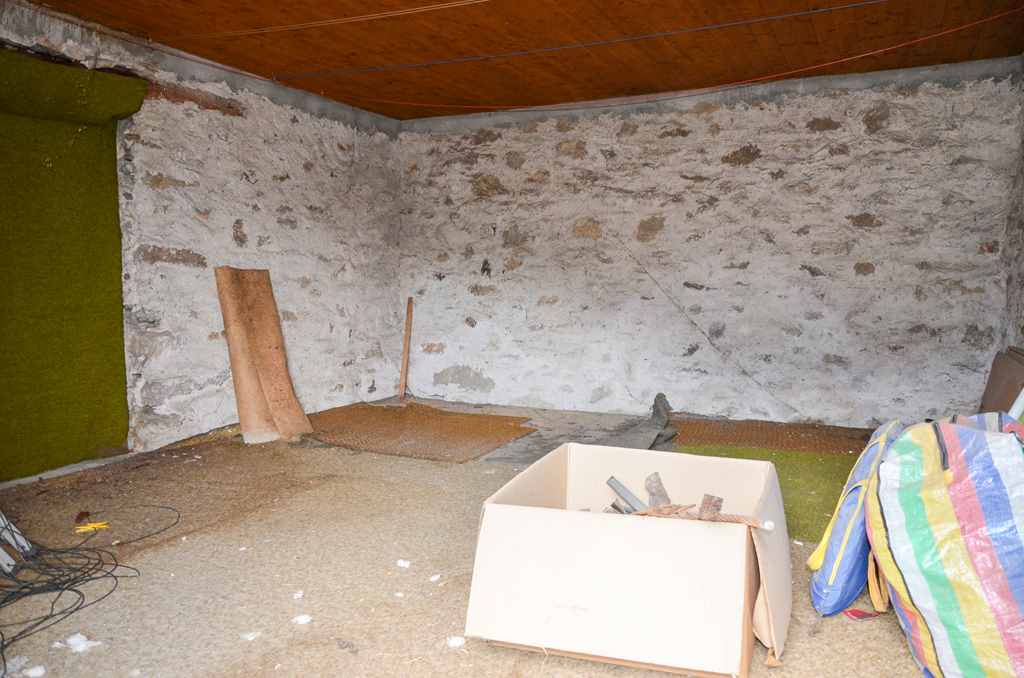 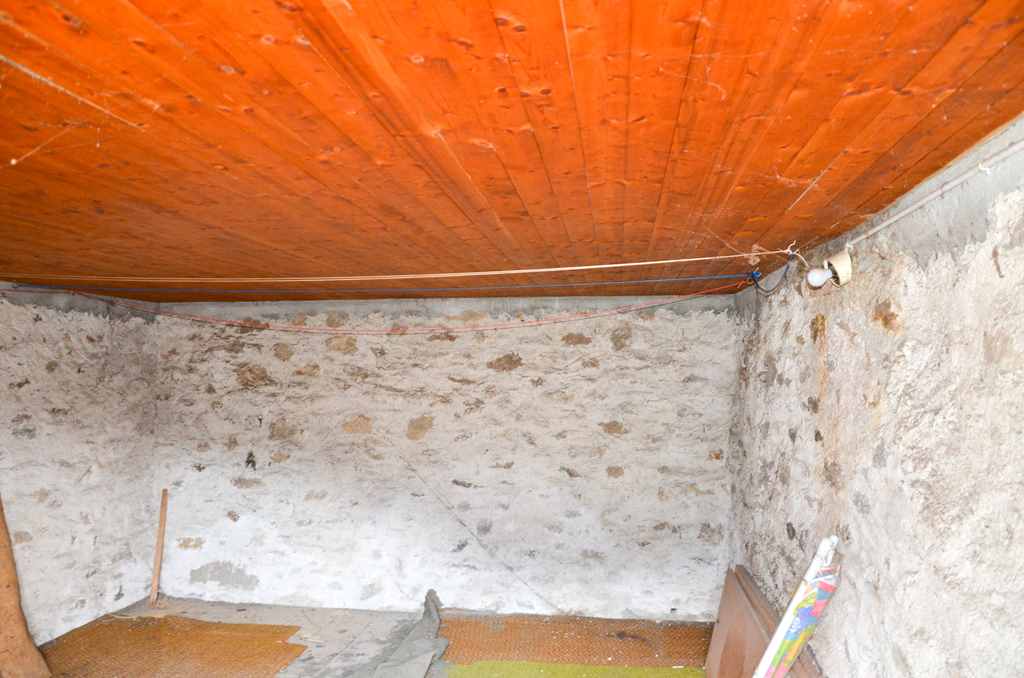                                 Innenräume und Ansichten          camere e rustici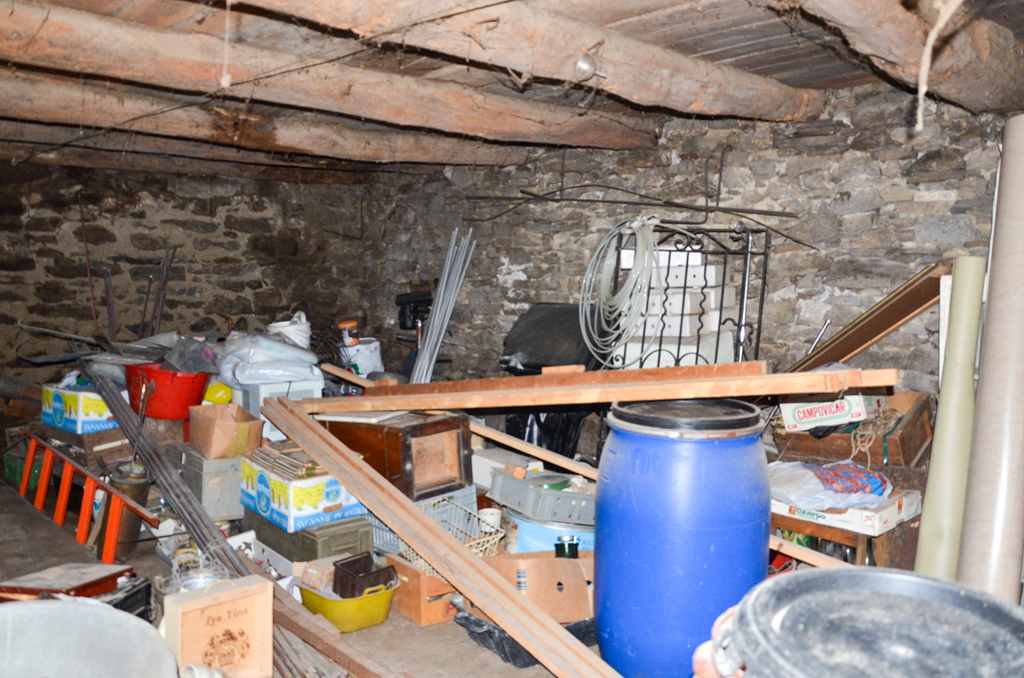 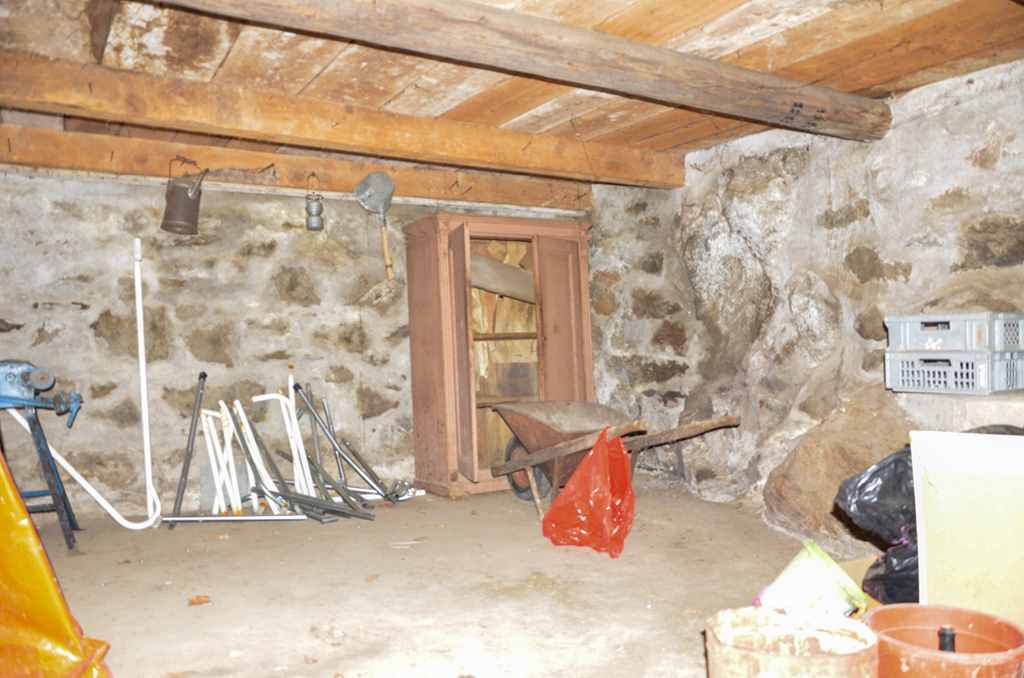 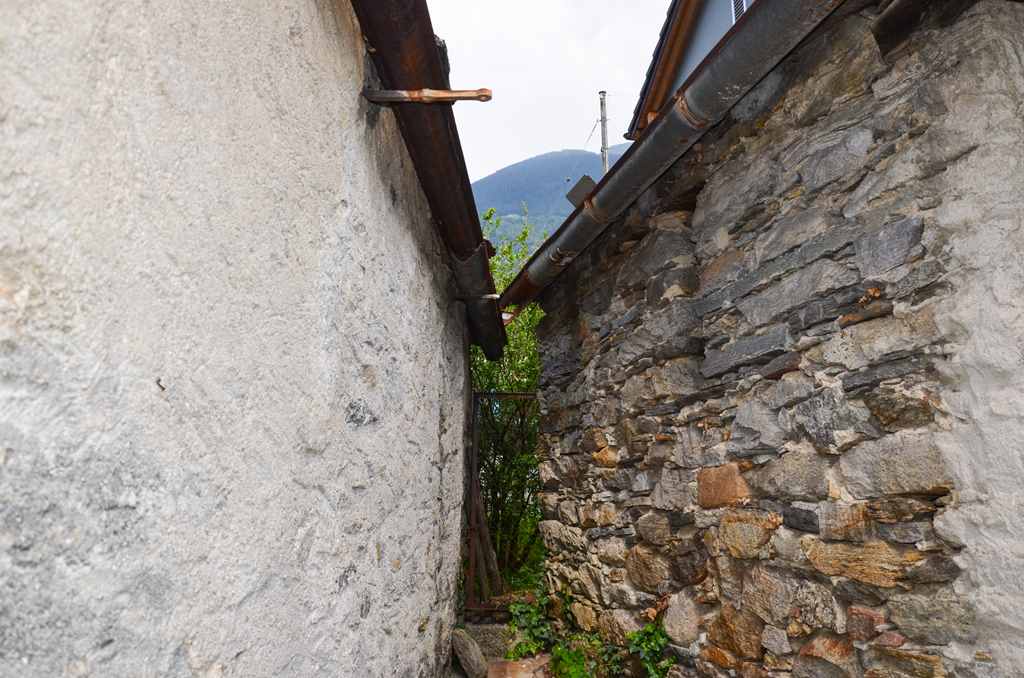 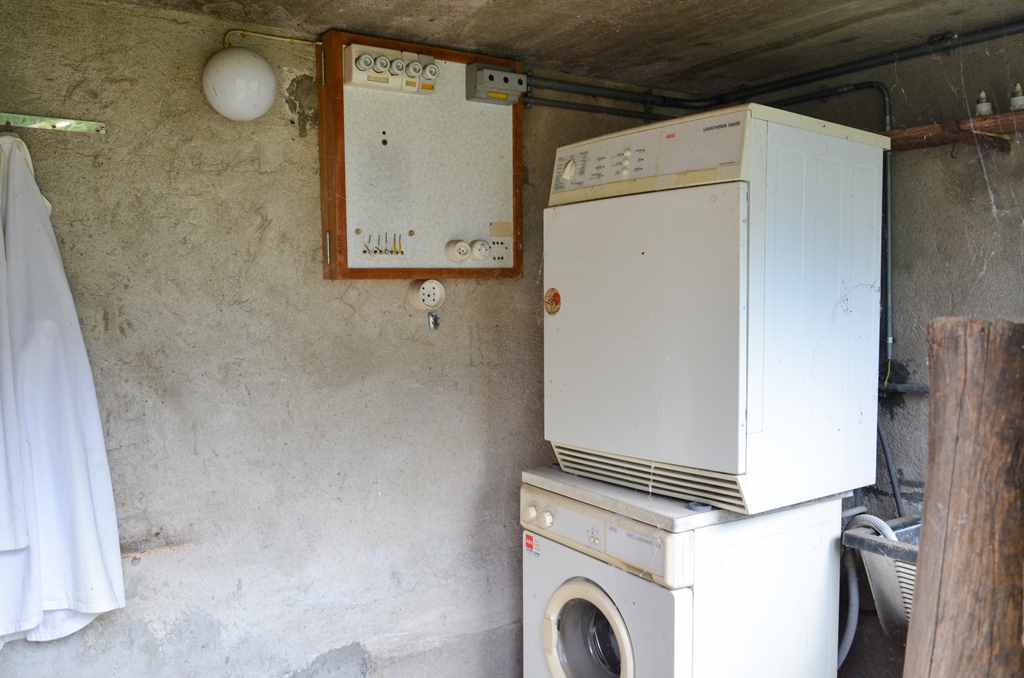 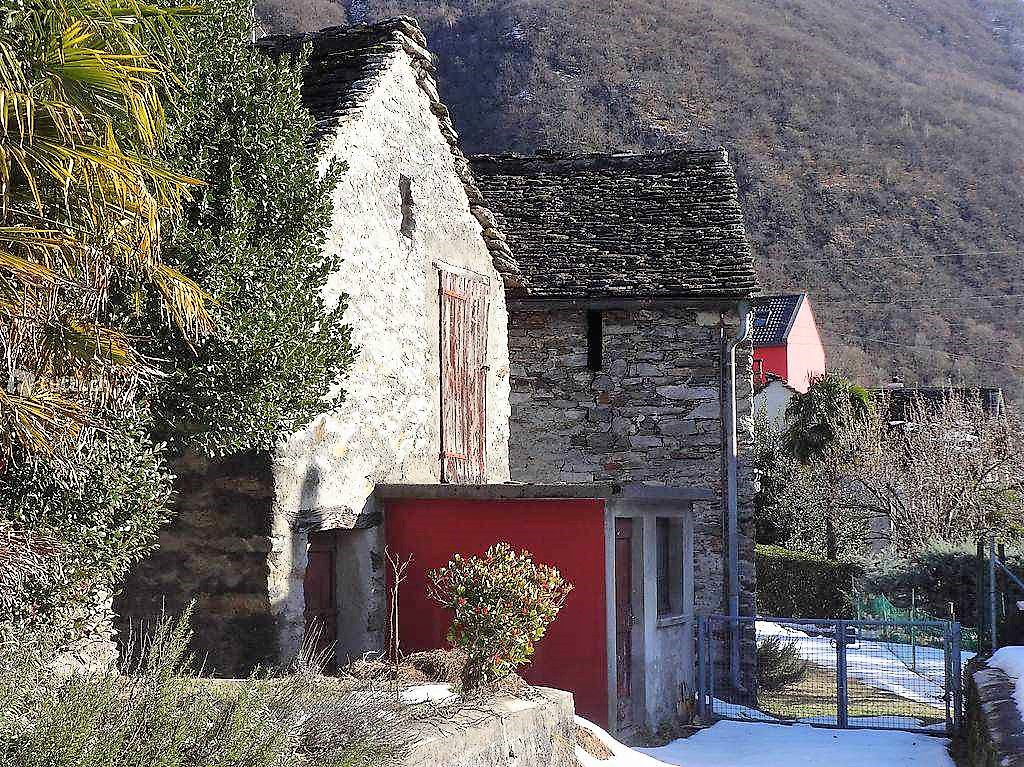 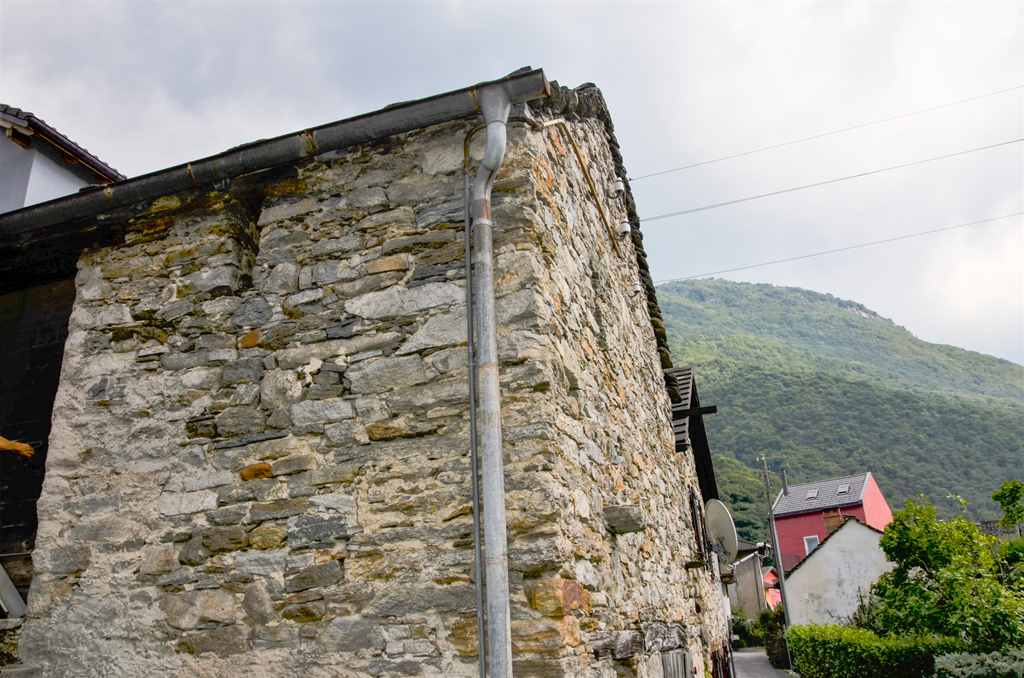 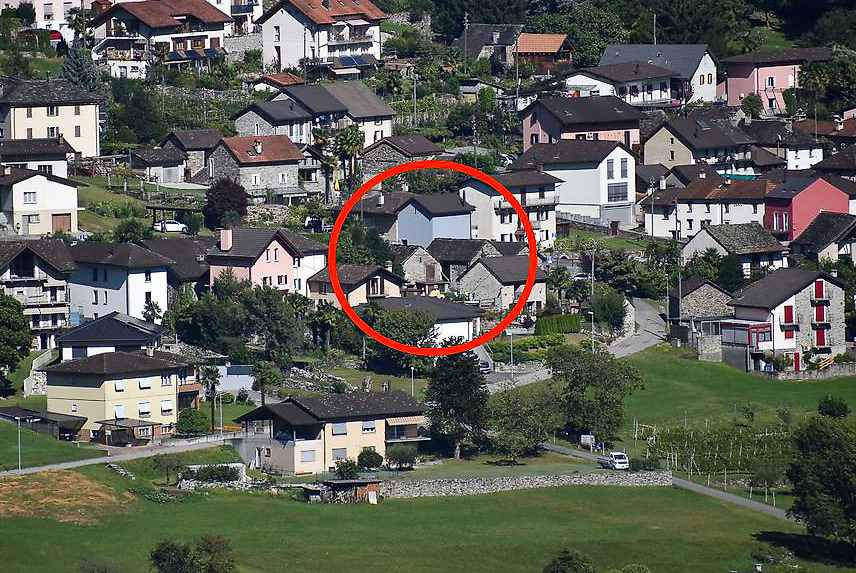 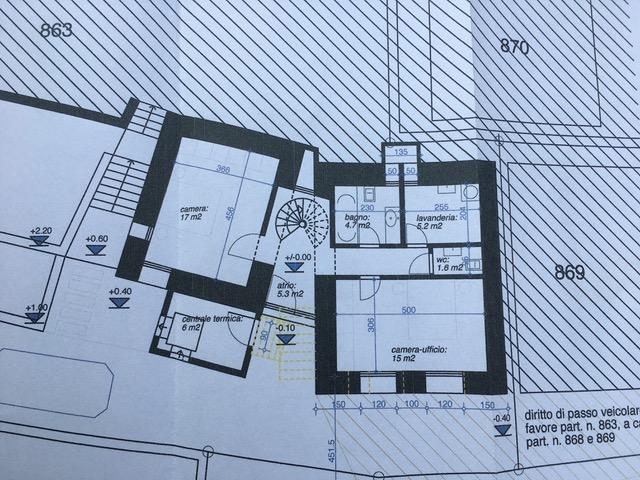 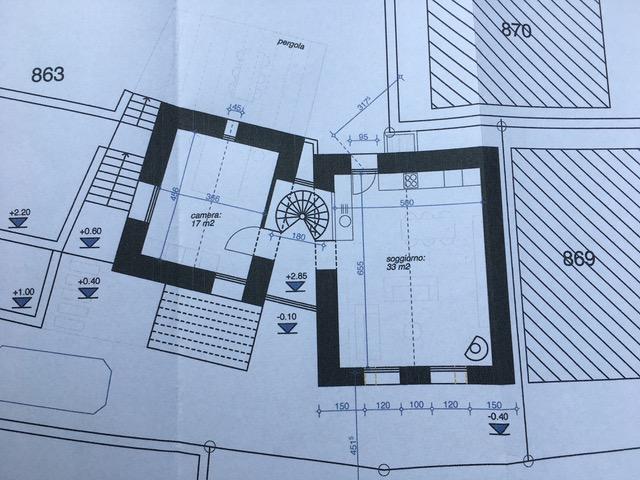 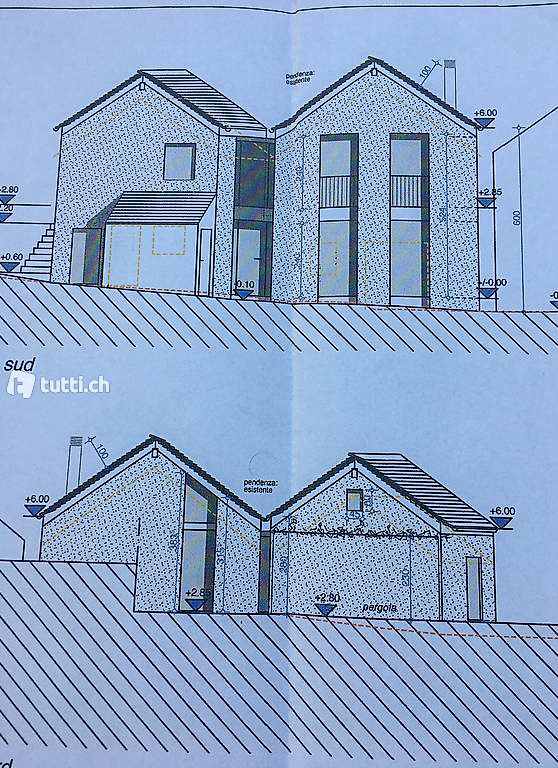 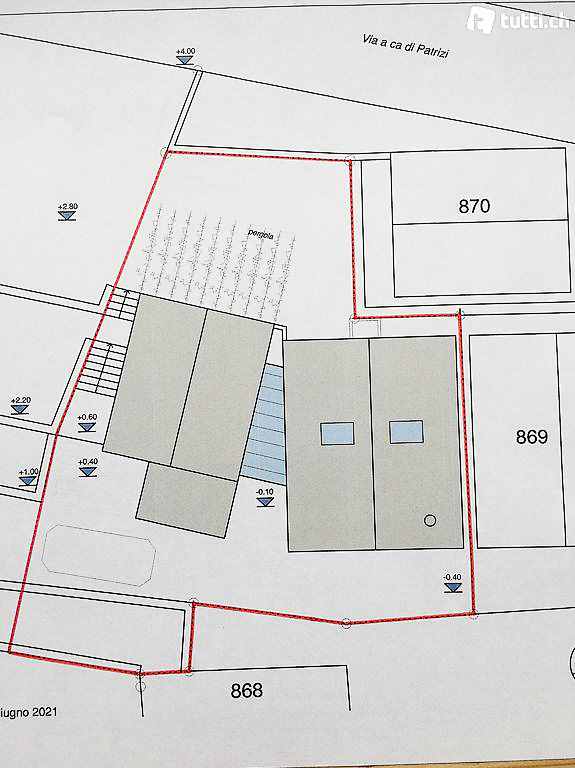 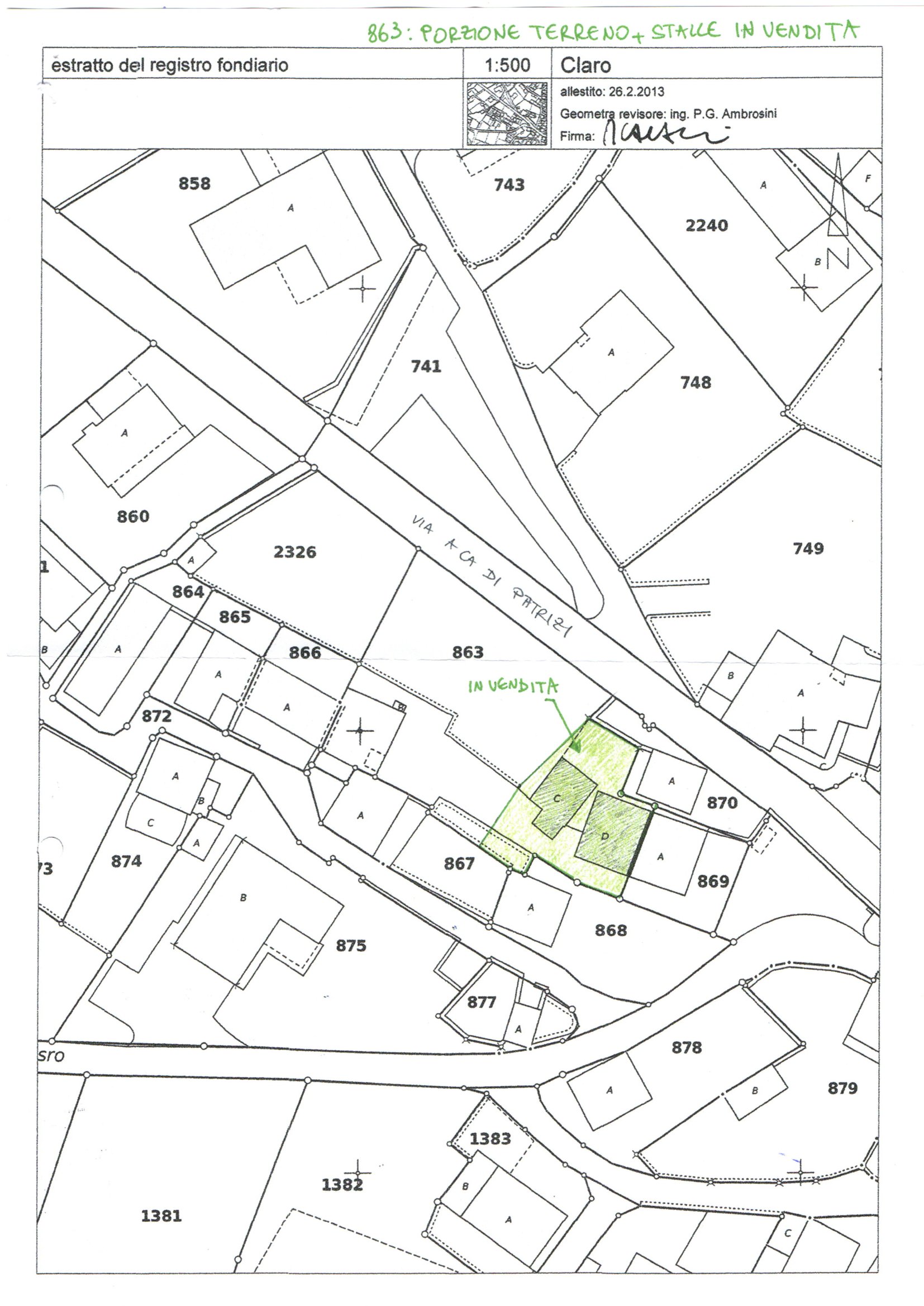 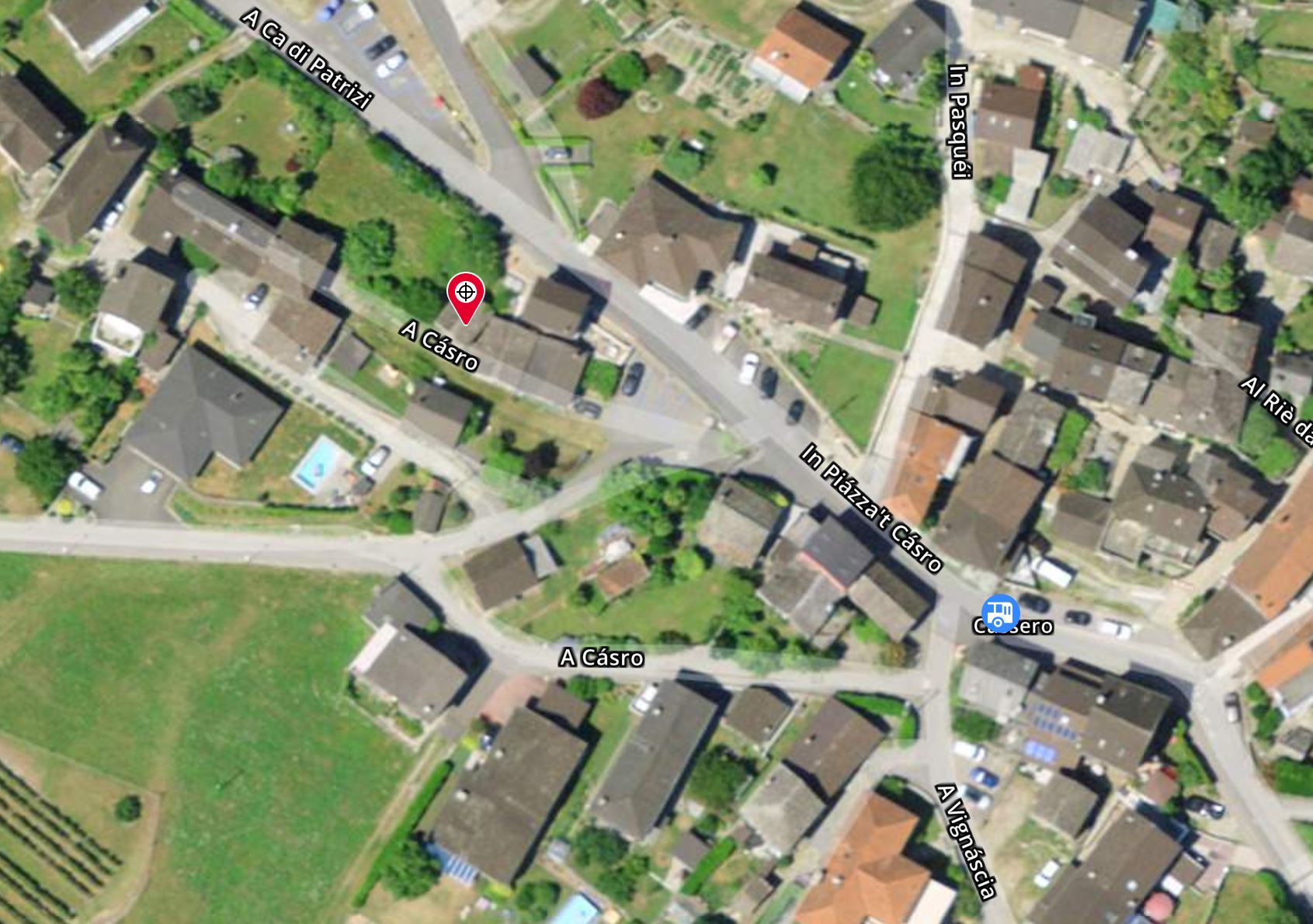 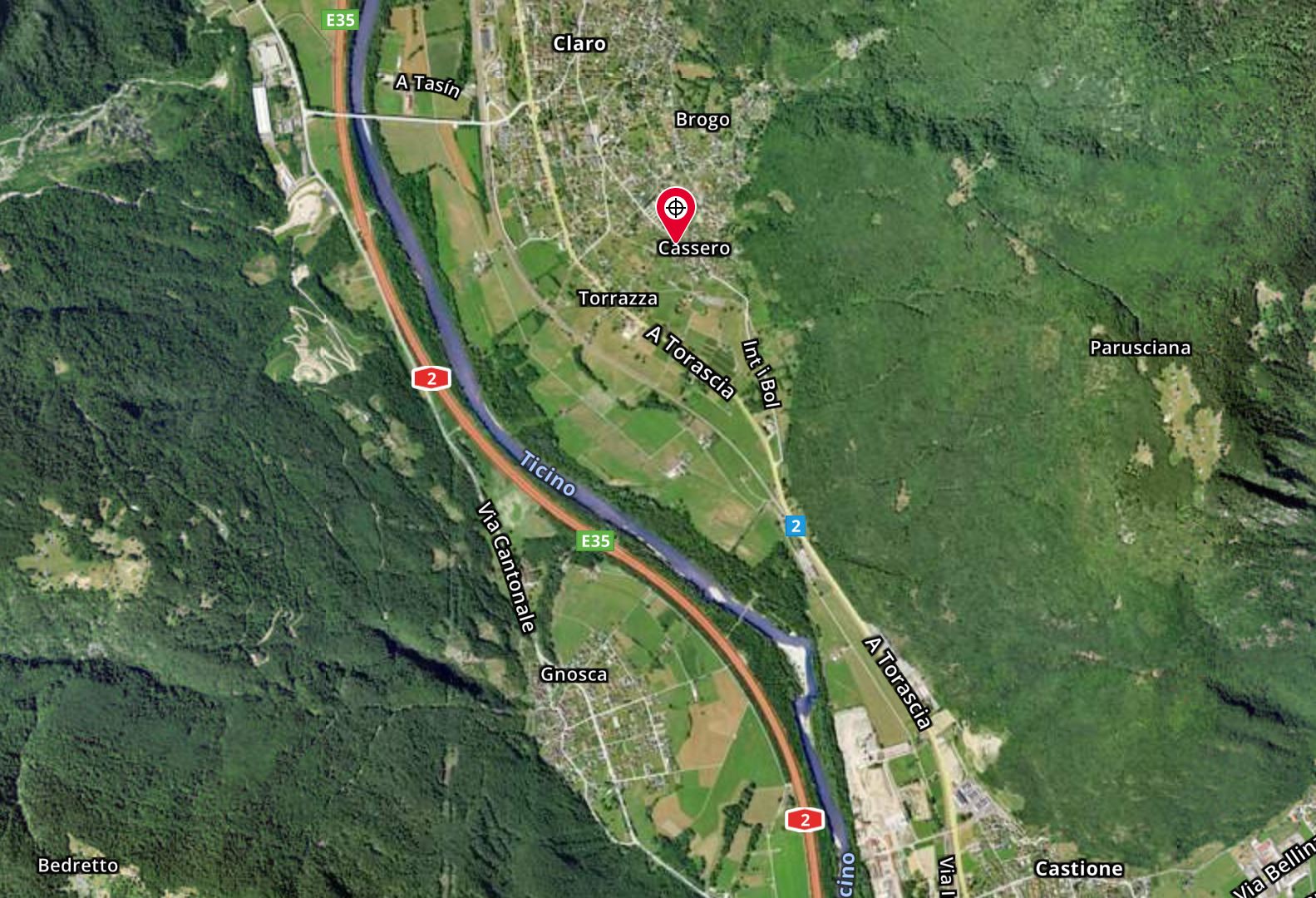   TICINO | Ascona       TICINO |   Claro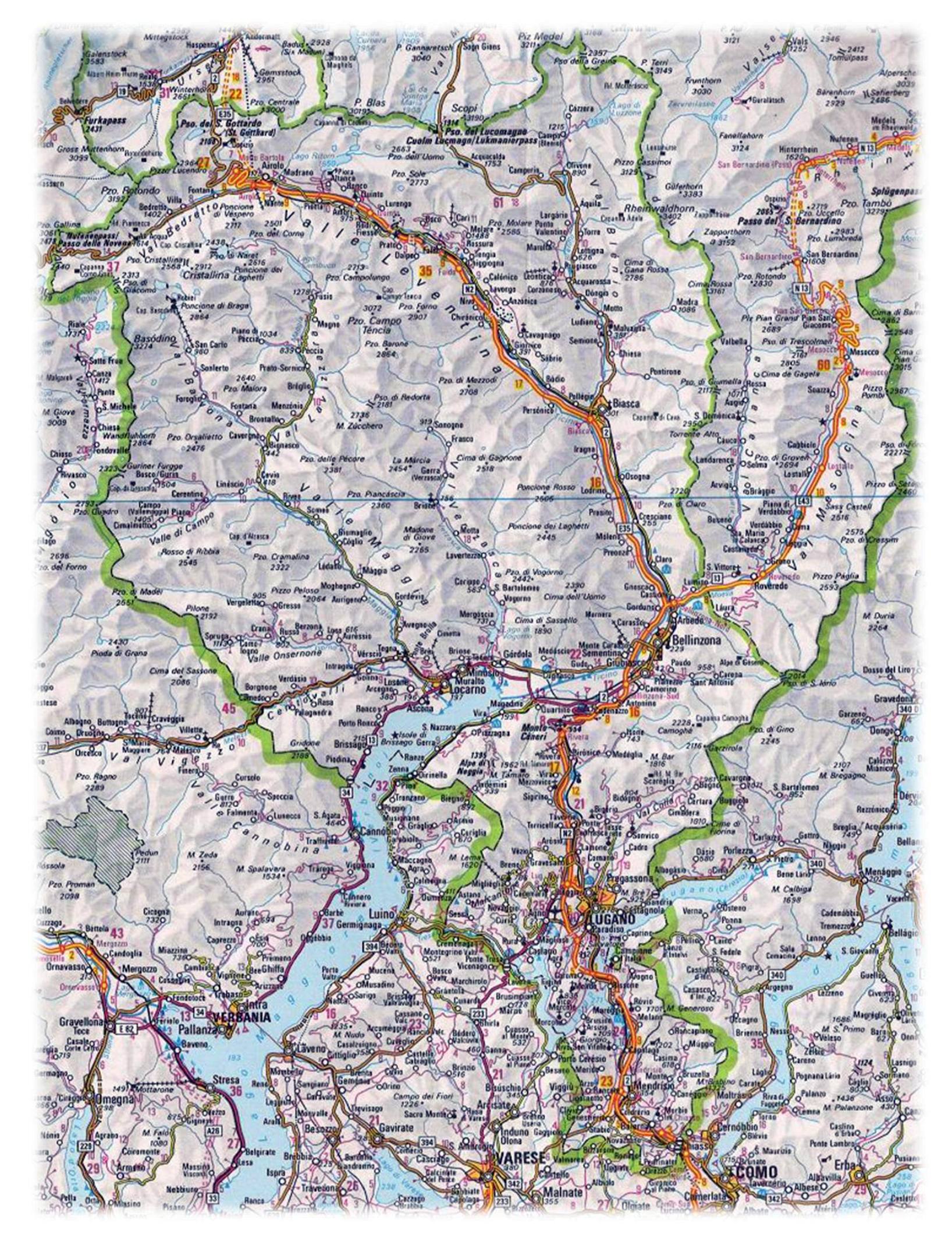 